РЕШЕНИЕВосемнадцатой сессии четвертого созыва29.12.2020 г.	                                      с. Козуль                                № 18 - 5«О предоставлении льготы по земельному налогучленам добровольной пожарной дружины сельской администрации Козульского сельского поселения»Руководствуясь Налоговым кодексом Российской Федерации, Федеральным законом от 06.10.2003 № 131-ФЗ «Об общих принципах организации местного самоуправления в Российской Федерации», Уставом муниципального образования «Козульское сельское поселение», сельский Совет депутатов Козульского сельского поселенияРЕШИЛ:Установить на территории Козульского сельского поселения льготы в виде полного освобождения от уплаты земельного налога, следующим категориям налогоплательщиков:     - членам добровольной пожарной дружины сельской администрации Козульского сельского поселения.         2.  Настоящее Решение вступает в силу не ранее чем по истечении одного   месяца со                                дня его официального опубликования и не ранее 1-го числа очередного налогового периода по налогу.Глава Козульского сельского поселения	                    А.М.ЯбыевРоссийская ФедерацияРеспублика Алтай Усть-Канский районСовет депутатов Козульского сельского поселения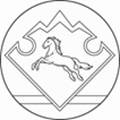 Россия ФедерациязыАлтай РеспубликанынКан-Оозы аймагындагыКозул  jурт jеезенин депутаттарынын Соведи 